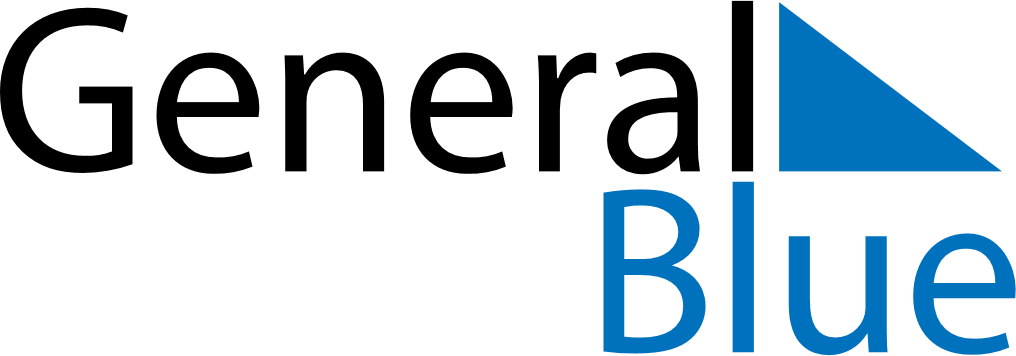 June 2025June 2025June 2025MozambiqueMozambiqueSUNMONTUEWEDTHUFRISAT12345678910111213141516171819202122232425262728Independence Day2930